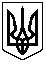                    LXVІІ  СЕСІЯ ЩАСЛИВЦЕВСЬКОЇ СІЛЬСЬКОЇ РАДИ                                                  VІІ СКЛИКАННЯ                                                  ПРОТОКОЛ  № 67                                              ПЛЕНАРНЕ ЗАСІДАННЯГолова сесії – Плохушко В.О:- Запропонував розпочати роботу пленарного засідання 67 –ої сесії Щасливцевської сільської ради 7 скликання.Голосували: « за» - одноголосно  /Звучить гімн України.Голова сесії – Плохушко В.О:Поставив запитання щодо кількісного та  персонального складу лічильної комісії.ВИСТУПИЛИ:Зевадінов М.Е..– депутат сільської ради.Запропонував обрати на пленарне засідання 67 сесії лічильну комісію в кількості 2 осіб. Персонально:  Остапчук Л.В., Боскіна С.В.Інших пропозицій не поступало.Голосували:За : всього -  12; одноголосно  (сільський голова -Плохушко В.О. депутати –, Пуляєва І.В, Бекіров Р.Д., Остапчук Л.В., Коновалов О., Білозерцева Ю.Є. , Сенченко І.Ю., Челєбієва З.М, Лук’янов А.О. ,Боскіна С.В. Зевадінов М.Е. Кобець М.М.,Проти : всього -  0Утрималось:всього -  0.На розгляд сесії виноситься Порядок денний:Бюджетні питанняЗемельні питанняРізне.Доповнення до порядку денного:- Про внесення змін до Програми соціально - економічного та  культурного розвитку населених пунктів Щасливцевської сільської ради на 2018 рік.Голосували:За : всього -  12; одноголосно  (сільський голова -Плохушко В.О. депутати –, Пуляєва І.В, Бекіров Р.Д., Остапчук Л.В., Коновалов О., Білозерцева Ю.Є. , Сенченко І.Ю., Челєбієва З.М, Лук’янов А.О. ,Боскіна С.В. Зевадінов М.Е. Кобець М.М.,Проти : всього -  0Утрималось:всього -  0.Затверджений порядок денний:.Про внесення змін до Програми соціально - економічного та  культурного розвитку населених пунктів Щасливцевської сільської ради на 2018 рік.Бюджетні питанняЗемельні питанняРізне.СЛУХАЛИ: 1. Про внесення змін до Програми соціально - економічного та  культурного розвитку населених пунктів Щасливцевської сільської ради на 2018 рік.ДОПОВІДАЧ: Остапчук Л.В. – голова комісії з питань бюджету та управління комунальною власністю.Комісією підготовлено та надано на розгляд сесії проект рішення. Пропозиція комісії: затвердити наданий проект.Питань та зауважень від депутатів та сільського голови не поступало.Сесія  сільської  радиВИРІШИЛА:1. Внести зміни  та доповнення до розділу «Рекламно-рекреаційно-курортні заходи»  Програми  соціально-економічного  та  культурного  розвитку Щасливцевської сільської ради на 2018 рік, а саме:       - Доповнити  пункт  4  підпунктом 4.1  - Послуги  артистів під  час проведення  святкових  заходів, передбачивши  кошти  в  сумі  70000 гривень.   2. Контроль за виконанням рішення покласти на постійну депутатську комісію  з питань бюджету, управління комунальною власністю.Голосували:За : всього -  12; одноголосно  (сільський голова – Плохушко В.О.; депутати – Пуляєва І.В, Бекіров Р.Д., Остапчук Л.В., Кобець М.М., Челєбієва З.М  Білозерцева Ю.Є , Коновалов О.Б, Сенченко І.Ю., Лук’янов А.,О., Боскіна С.В., Зевадінов М.Е)Проти : всього -  0Утрималось:всього -  0/рішення № 1060 додаєтьсяСЛУХАЛИ: 2. Про  внесення  змін до рішення  LV  сесії  Щасливцевської  сільської  ради   VІІ скликання    від   22 грудня 2017 року № 837 « Про  сільський  бюджет  на 2018 рік»    ДОПОВІДАЧ: Остапчук Л.В. – голова комісії з питань бюджету та управління комунальною власністю.Комісією підготовлено та надано на розгляд сесії проект рішення. Пропозиція комісії: затвердити наданий проект.Питань та зауважень від депутатів та сільського голови не поступало. Сільська рада ВИРІШИЛА:    1. Внести  зміни до рішення  LV  сесії  Щасливцевської  сільської  ради                   VІІ скликання    від  22 грудня 2017 року № 837« Про  сільський  бюджет                  на 2018 рік», а  саме:    1.1  Збільшити  доходи  загального  фонду сільського бюджету на суму             310000 гривень, в тому числі:  за ККД 18010200 «Податок на нерухоме майно, відмінне від земельної ділянки, сплачений фізичними особами, які є власниками об'єктів житлової нерухомості» на суму 310000 гривень.  1.2.Затвердити збільшення видатків   загального    фонду сільського бюджету на 2018 рік за головними розпорядниками коштів у розрізі відповідальних виконавців, згідно з додатком 1 до цього рішення.  1.3. Спрямувати вільний залишок коштів, який склався станом на 01 січня 2018 року на рахунку спеціального фонду (бюджет розвитку) сільського бюджету, на покриття дефіциту  спеціального   фонду   (бюджет розвитку)  сільського бюджету в сумі  130200 гривень, згідно з додатком 2 до цього рішення. 1.4. Збільшити видатки спеціального фонду   (бюджету розвитку)    сільського бюджету    на суму 130200 гривень, згідно з додатком 1 до цього рішення. 1.5. Доповнити додаток  № 3 до рішення   LV  сесії  Щасливцевської  сільської  ради   VІІ скликання від 22 грудня 2017 року № 837 «Про  сільський  бюджет  на 2018 рік», переліком місцевих (регіональних) програм, які фінансуватимуться за рахунок коштів Щасливцевського сільського бюджету, згідно з додатком 3 до цього рішення.1.6. Доповнити додаток № 5 до рішення LV  сесії  Щасливцевської  сільської  ради   VІІ скликання    від  22 грудня 2017 року № 837 «Про  сільський  бюджет                 на    2018 рік»,  переліком об’єктів, видатки на які у 2018 році будуть проводитися за рахунок коштів бюджету розвитку  (спеціального фонду)  сільського бюджету, згідно з додатком  4 до цього рішення.2. Головному   бухгалтеру сільської  ради  Слойковій Н. М. внести   відповідні  зміни  до  бюджетних призначень  сільського   бюджету  на 2018 рік.3. Контроль за виконанням покласти на постійну депутатську  комісію з  питань  бюджету, управління комунальною власністю.Голосували:За : всього -  12; одноголосно  (сільський голова – Плохушко В.О.; депутати – Пуляєва І.В, Бекіров Р.Д., Остапчук Л.В., Кобець М.М., Челєбієва З.М  Білозерцева Ю.Є , Коновалов О.Б, Сенченко І.Ю., Лук’янов А.,О., Боскіна С.В., Зевадінов М.Е)Проти : всього -  0Утрималось:всього -  0/рішення № 1061 додаєтьсяСЛУХАЛИ: 3. Про внесення змін до рішення сесії № 831 від 15.12.2017р.ДОПОВІДАЧ : Остапчук Л.В. – голова комісії з питань бюджету та управління комунальною власністю.Комісією розглянуто заяву директора КП «Комунсервіс» Щасливцевської сільської  ради Коновалова О.Б. про внесення змін  до  рішення LIV сесії Щасливцевської  сільської  ради VІІ скликання № 831 від 15.12.2017 р., підготовлено та надано на розгляд сесії проект рішення. Пропозиція комісії: задовольнити заяву згідно наданого проекту .Питань та зауважень від депутатів та сільського голови не поступало.Сесія  Щасливцевської сільської радиВИРІШИЛА:Внести  зміни  в  преамбулу  рішення  LIV сесії Щасливцевської  сільської  ради VІІ скликання № 831 від 15.12.2017 р., та  викласти її в наступній редакції : «Виділити  кошти КП «Комунсервіс» на  закупівлю основних засобів для ФАПу за адресою: вулиця Набережна будинок № 33 А село Генічеська Гірка (250000 гривень),  на  будівництво котельні в пост пожежної охорони за адресою: вулиця Миру будинок № 26-а, село Щасливцеве Генічеського району Херсонської області (60000 гривень), на проведення благоустрою  біля  будівлі  котельні  в пост пожежної охорони за адресою: вулиця Миру будинок № 26-а, село Щасливцеве Генічеського району Херсонської області (40000 гривень)». 2.  Контроль за виконанням покласти на постійну депутатську  комісію з  питань  бюджету, управління комунальною власністю.Голосували:За : всього -  12; одноголосно  (сільський голова – Плохушко В.О.; депутати – Пуляєва І.В, Бекіров Р.Д., Остапчук Л.В., Кобець М.М., Челєбієва З.М  Білозерцева Ю.Є , Коновалов О.Б, Сенченко І.Ю., Лук’янов А.,О., Боскіна С.В., Зевадінов М.Е)Проти : всього -  0Утрималось:всього -  0/рішення № 1062 додаєтьсяСЛУХАЛИ: 4. Про  прийняття  на  баланс  та  у  власність  територіальної  громади    вуличного  освітленняДОПОВІДАЧ : Остапчук Л.В. – голова комісії з питань бюджету та управління комунальною власністю.Комісією , в зв’язку з завершенням виконання функцій замовника будівництва  Комунальною  установою  з капітального будівництва  об’єктів  соціально-культурного і комунального  призначення,  на  підставі   рішення  Щасливцевської  сільської  ради  № 957 від 12.03.2018 року про  визначення  замовника,  а  також  у  зв’язку з  готовністю  об’єктів  до  експлуатації,  підготовлено та надано на розгляд сесії проект рішення. Пропозиція комісії: затвердити наданий проект.Питань та зауважень від депутатів та сільського голови не поступало.Сесія  Щасливцевської  сільської  ради ВИРІШИЛА:Прийняти  у власність територіальної громади сіл Щасливцеве, Генічеська Гірка та селища Приозерне  ( в особі  Щасливцевської  сільської  ради) вуличне  освітлення  с. Щасливцеве  вул. Гагаріна,  Морська та Комарова (Декларація про  готовність  об’єкта до експлуатації від 31.05.2018 року           ХС     № 141181550737 ) вартістю  862654,31 грн.Доручити  виконавчому  комітету  Щасливцевської  сільської  ради  прийняти на баланс зазначене  в пункті  1  вуличне  освітлення. Доручити  Комунальній  установі  з капітального будівництва  об’єктів  соціально-культурного і комунального  призначення  вжити  заходів  щодо  проведення  процедури  передачі  зазначеного  об’єкту. Контроль за виконанням покласти на постійну депутатську  комісію з  питань  бюджету, управління комунальною власністю.Голосували:За : всього -  12; одноголосно  (сільський голова – Плохушко В.О.; депутати – Пуляєва І.В, Бекіров Р.Д., Остапчук Л.В., Кобець М.М., Челєбієва З.М  Білозерцева Ю.Є , Коновалов О.Б, Сенченко І.Ю., Лук’янов А.,О., Боскіна С.В., Зевадінов М.Е)Проти : всього -  0Утрималось:всього -  0/рішення № 1063 додається.СЛУХАЛИ: 5. Про  прийняття  у  комунальну  власність  територіальної  громади  доріг місцевого  значення  Щасливцевської  сільської  радиДОПОВІДАЧ : Остапчук Л.В. – голова комісії з питань бюджету та управління комунальною власністю.Комісією , розглянуто дані  по  інвентаризації доріг на  території Щасливцевської  сільської  ради, підготовлено та надано на розгляд сесії проект рішення. Пропозиція комісії: затвердити наданий проект.Питань та зауважень від депутатів та сільського голови не поступало.Сесія  Щасливцевської  сільської  ради ВИРІШИЛА:Прийняти у комунальну власність  територіальної  громади сіл Щасливцеве,  Генічеська Гірка та селища Приозерне (в особі  Щасливцевської  сільської  ради ) дороги  сіл  Щасливцеве, Генічеська  Гірка  та селища  Приозерне   загальною  вартістю  184300 гривень  згідно  додатку.Доручити  виконавчому комітету  Щасливцевської  сільської  ради  прийняти  на  баланс  зазначені  в  пункті 1  дороги  місцевого  значення.Контроль  за  виконанням  покласти  на  постійну  депутатську  комісію  з питань  бюджету,  управління  комунальною  власністю.Голосували:За : всього -  12; одноголосно  (сільський голова – Плохушко В.О.; депутати – Пуляєва І.В, Бекіров Р.Д., Остапчук Л.В., Кобець М.М., Челєбієва З.М  Білозерцева Ю.Є , Коновалов О.Б, Сенченко І.Ю., Лук’янов А.,О., Боскіна С.В., Зевадінов М.Е)Проти : всього -  0Утрималось:всього -  0/рішення № 1064 додається.СЛУХАЛИ: 6. Про затвердження проекту землеустрою щодо відведення та передачі безоплатно у власність земельної ділянкиДОПОВІДАЧ : Білозерцева Ю.Є.- голова комісії з питань регулювання земельних відносин та охорони навколишнього середовища.Комісією розглянуто заяви громадян України та надані документи, враховуючи затверджений генеральний план забудови с. Щасливцеве, с. Генічеська Гірка та селища Приозерне з зонуванням території та розвитком рекреаційної зони підготовлено та надано на розгляд сесії проект рішення. пропозиція комісії: задовольнити заяви громадян згідно наданого проекту рішення.Питань  та зауважень від депутатів та сільського голови не поступало.Сесія сільської радиВИРІШИЛА:1.Затвердити  проекти землеустрою щодо відведення безоплатно у власність земельних ділянок громадянам:  1) *** площею   (кадастровий номер 6522186500:04:001:1146), розташованої за адресою: с. Щасливцеве, провул. Південний, *** Генічеського району Херсонської обл. для будівництва жилого будинку, господарських будівель і споруд із земель житлової та громадської забудови Щасливцевської сільської ради.   2)*** площею   (кадастровий номер 6522186500:02:001:0506), розташованої за адресою: с. Генічеська Гірка, вул. 50 років Перемоги, *** Генічеського району Херсонської обл. для будівництва жилого будинку, господарських будівель і споруд із земель житлової та громадської забудови Щасливцевської сільської ради. 2.Вищезазначеним громадянам передати безоплатно у власність  земельні ділянки зазначені в цьому рішенні. 3.Контроль за виконанням рішення покласти на комісію з питань регулювання земельних відносин та охорони навколишнього середовища.Голосували:За : всього -  12; одноголосно  (сільський голова – Плохушко В.О.; депутати – Пуляєва І.В, Бекіров Р.Д., Остапчук Л.В., Кобець М.М., Челєбієва З.М  Білозерцева Ю.Є , Коновалов О.Б, Сенченко І.Ю., Лук’янов А.,О., Боскіна С.В., Зевадінов М.Е)Проти : всього -  0Утрималось:всього -  0/рішення № 1065 додається.СЛУХАЛИ: 7 Про надання дозволу на розробку Проекту землеустрою щодо  передачі в оренду земельної ділянки для будівництва лінії АТ «Херсонобленерго»ДОПОВІДАЧ : Білозерцева Ю.Є.- голова комісії з питань регулювання земельних відносин та охорони навколишнього середовища.Комісією  розглянуто заяву начальника Генічеського РЕЗ і ЕМ *** схему електропостачання, підготовлено та надано на розгляд сесії проект рішення . Пропозиція комісії: задовольнити заяву начальника Генічеського РЕЗ і ЕМ Васіна В.В згідно наданого проекту.Питань та зауважень від депутатів та сільського голови не поступало.Сесія сільської радиВИРІШИЛА:1.Дати дозвіл АТ «Херсонобленерго» на розробку проекту землеустрою щодо відведення в оренду земельної ділянки на період будівництва ЛЕП-10кВ від  опори № 37 ПЛ-10кВ Ф-692  ПС-35/10кВ «Счастливцево»  орієнтовною площею 0,093га, розташованої за адресою вул. Сонячна, Генічеського району Херсонської області дачний масив «Чайка» на території Щасливцевської сільської ради згідно договору про приєднання № *** від 20.02.2018р. укладеного з *** 2. АТ «Херсонобленерго» протягом місяця звернутись до землевпорядної організації, яка має відповідний дозвіл на виконання цих робіт  розробку проекту землеустрою  щодо передачі в оренду вищезазначеної земельної ділянки.                               3.Контроль за виконанням рішення покласти на комісію з питань регулювання земельних відносин та охорони навколишнього середовища.Голосували:За : всього -  11;  (сільський голова – Плохушко В.О.; депутати – Пуляєва І.В, Остапчук Л.В., Кобець М.М., Челєбієва З.М  Білозерцева Ю.Є , Коновалов О.Б, Сенченко І.Ю., Лук’янов А.,О., Боскіна С.В., Зевадінов М.Е)Проти : всього -  0Утрималось:всього -  1. (Бекіров Р.Д.)/рішення № 1066 додаєтьсяСЛУХАЛИ: 8. Про внесення змін до рішення 62 сесії 7 скликання № 994 від 06.04.2018р. «Про надання дозволу на розробку проекту землеустрою щодо  передачі в оренду земельних ділянок  для будівництва повітряної лінії ПрАТ «ЕК«Херсонобленерго»ДОПОВІДАЧ : Білозерцева Ю.Є.- голова комісії з питань регулювання земельних відносин та охорони навколишнього середовища.Комісією розглянуто заяву заступника технічного директора  АТ  «Херсонобленерго» В.А.Кічіянця, схему електропостачання, враховуючи помилки у заяві АТ «Херсонобленерго» від 03.04.2018р., підготовлено та надано на розгляд сесії проект рішення. Пропозиція комісії: задовольнити заяву згідно наданого проекту.Питань та зауважень від депутатів та сільського голови не поступало.Сесія сільської радиВИРІШИЛА:1.Внести зміни  до рішення 62 сесії 7 скликання № 994 від 06.04.2018р. «Про надання дозволу на розробку проекту землеустрою щодо передачі в оренду земельних ділянок для будівництва повітряної лінії ПрАТ «ЕК«Херсонобленерго» *** слова: «ПрАТ «ЕК«Херсонобленерго» замінити словами на АТ «Херсонобленерго», слова орієнтовною площею «0,0032 га» замінити словами «0,0004га» та слова «розташованої за адресою с. Щасливцеве, провул. Квітковий Генічеського р-ну Херсонської області» замінити словами «розташованої за адресою с. Щасливцеве, вул. Р.Кузнєцова Генічеського р-ну Херсонської області .2.Контроль за виконанням рішення покласти на комісію з питань регулювання земельних відносин та охорони навколишнього середовища.Голосували:За : всього -  12; одноголосно  (сільський голова – Плохушко В.О.; депутати – Пуляєва І.В, Бекіров Р.Д., Остапчук Л.В., Кобець М.М., Челєбієва З.М  Білозерцева Ю.Є , Коновалов О.Б, Сенченко І.Ю., Лук’янов А.,О., Боскіна С.В., Зевадінов М.Е)Проти : всього -  0Утрималось:всього -  0/рішення № 1067 додається.СЛУХАЛИ: 9. Про надання дозволу на розробку проекту землеустрою щодо передачі в оренду земельної ділянки для будівництва повітряної лінії АТ «Херсонобленерго»ДОПОВІДАЧ : Білозерцева Ю.Є.- голова комісії з питань регулювання земельних відносин та охорони навколишнього середовища.Комісією розглянуто заяву заступника технічного директора  АТ  «Херсонобленерго» В.А.Кічіянця схему електропостачання, підготовлено та надано на розгляд сесії проект рішення. Пропозиція комісії: задовольнити заяву заступника технічного директора  АТ  «Херсонобленерго» В.А.Кічіянця згідно наданого проекту рішення. Питань та зауважень від депутатів та сільського голови не поступало.Сесія сільської радиВИРІШИЛА:1.Дати дозвіл АТ  «Херсонобленерго» на розробку проекту землеустрою щодо передачі в оренду земельних ділянок на період  будівництва опор ЛЕП-10кВ від опори № 104 ПЛ -10кВ Л 694 ПС-35/10кВ «Счастливцево» загальною орієнтовною площею 0,02га, розташованих за адресою с. Щасливцеве, вул. Джерельна, Генічеського району Херсонської області  в рамках договору  про  приєднання № *** від 16.04.2018р. укладеного з ***2.АТ  «Херсонобленерго» протягом місяця звернутись до землевпорядної організації, яка має відповідний дозвіл на виконання цих робіт  розробку проекту землеустрою  щодо передачі в оренду вищезазначеної земельної ділянки.                               3.Контроль за виконанням рішення покласти на комісію з питань регулювання земельних відносин та охорони навколишнього середовища.Голосували:За : всього -  12; одноголосно  (сільський голова – Плохушко В.О.; депутати – Пуляєва І.В, Бекіров Р.Д., Остапчук Л.В., Кобець М.М., Челєбієва З.М  Білозерцева Ю.Є , Коновалов О.Б, Сенченко І.Ю., Лук’янов А.,О., Боскіна С.В., Зевадінов М.Е)Проти : всього -  0Утрималось:всього -  0/рішення № 1068 додається.СЛУХАЛИ: 10. Про передачу безоплатно  у власність земельної ділянки  ДОПОВІДАЧ : Білозерцева Ю.Є.- голова комісії з питань регулювання земельних відносин та охорони навколишнього середовища.Комісією розглянуто заяву громадянки України *** та надані документи, враховуючи затверджений генеральний план забудови с. Щасливцеве, с. Генічеська Гірка та селища Приозерне з зонуванням території та розвитком рекреаційної зони, підготовлено та надано на розгляд сесії проект рішення. Пропозиція комісії: задовольнити заяву згідно наданого проекту .Питань та зауважень від депутатів та сільського голови не поступало.Сесія сільської радиВИРІШИЛА:1.Передати гр. ***  безоплатно у власність земельну ділянку кадастровий номер 6522186500:02:001:0556 площею  для будівництва жилого будинку, господарських будівель і споруд  із земель житлової та громадської забудови  розташованої за адресою: с. Генічеська Гірка, вул. Генічеська, ***Генічеського району Херсонської обл.2.Контроль за виконанням рішення покласти на комісію з питань регулювання земельних відносин та охорони навколишнього середовища.Голосували:За : всього -  12; одноголосно  (сільський голова – Плохушко В.О.; депутати – Пуляєва І.В, Бекіров Р.Д., Остапчук Л.В., Кобець М.М., Челєбієва З.М  Білозерцева Ю.Є , Коновалов О.Б, Сенченко І.Ю., Лук’янов А.,О., Боскіна С.В., Зевадінов М.Е)Проти : всього -  0Утрималось:всього -  0/рішення № 1069 додається.РІЗНЕ.Коновалов О.Б. – директор КП « Комунсервіс» , депутат сільської ради.Поставив запитання щодо можливості відключення абонентів від централізованого водопостачання, які самостійно, без дозвільних документів, пробурили на своїх ділянках свердловини, з яких пішла солона вода , яка може потрапити в централізовану систему. Яким чином можна це зробити?Плохушко В.О. – сільський голова.Бекірову Р.Д. юрисконсульту виконавчого комітету, вивчити питання з юридичної точки зору та надати пропозиції щодо притягнення винних осіб до відповідальності.Більше питань та зауважень від депутатів не поступало.Питання порядку денного 67 сесії Щасливцевської сільської ради 7 скликання розглянуто. 67 сесія Щасливцевської сільської ради 7 скликання оголошується закритою.Голова сесії – сільський голова                                                В.О. ПлохушкоСекретар сесії – секретар ради                                                  І.В. Пуляєва12.06. 2018 рс. Щасливцеве13.00 год.Всього обрано депутатів - 14 чол..Присутні  на початок засідання  депутатів – 11 чол.Пуляєва І.В, Бекіров Р.Д., Остапчук Л.В., Коновалов О., Білозерцева Ю.Є. , Сенченко І.Ю., Челєбієва З.М, Лук’янов А.О. ,Боскіна С.В. Зевадінов М.Е. Кобець М.М.,Та сільський голова – Плохушко В.О. Відсутні з поважних причин депутати: Неметула  Е.М., Дериглазов М.В., Степанян Л.Ю.Голова сесії – сільський голова Плохушко В.О.Секретар сесії – секретар ради Пуляєва І.В.